Pets Pictures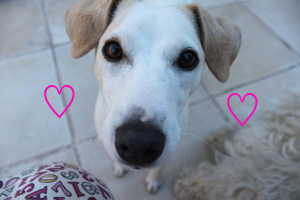 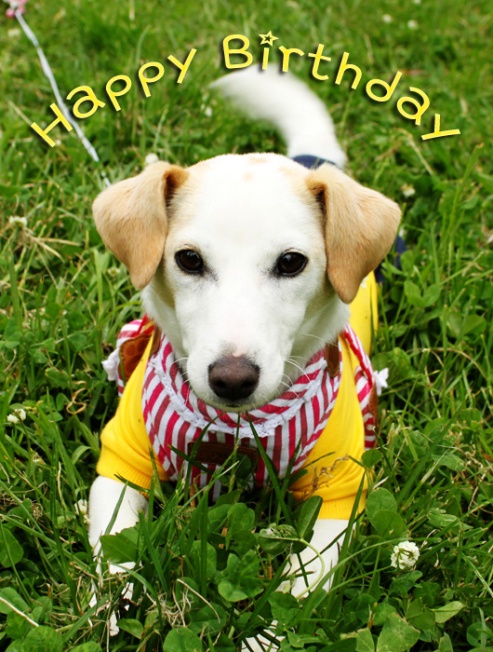 Situation Role Cards (‘What Do You Think of Animal’s Character?)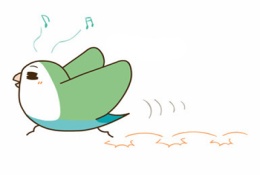 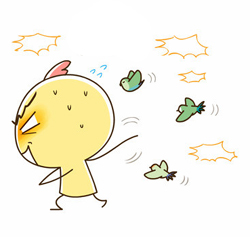 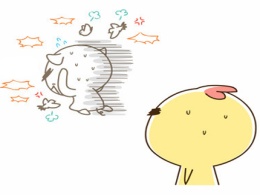 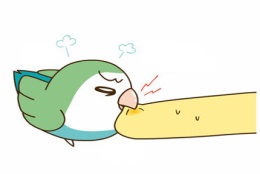 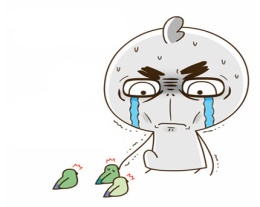 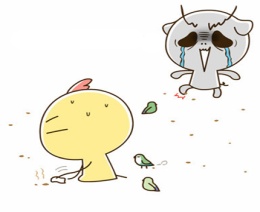 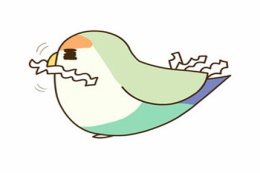 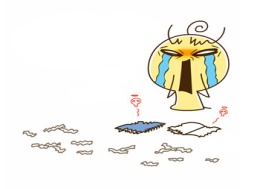 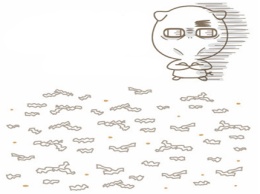 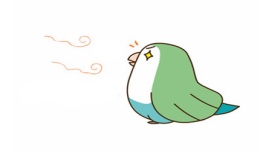 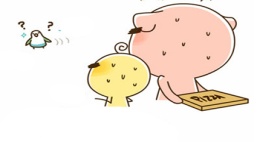 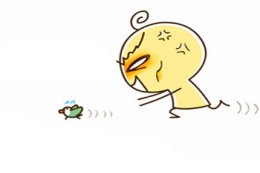 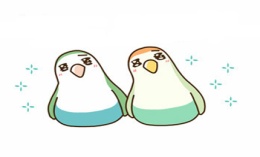 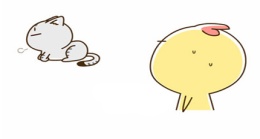 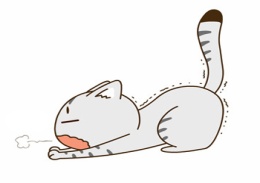 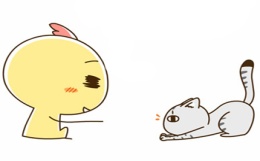 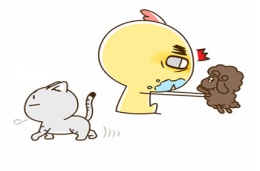 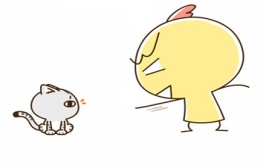 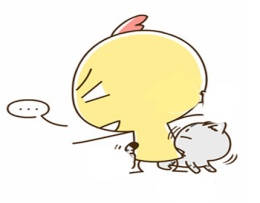 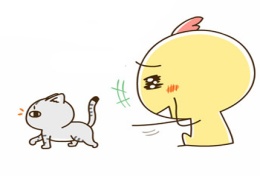 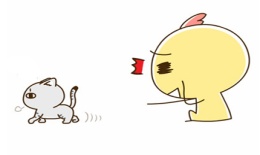 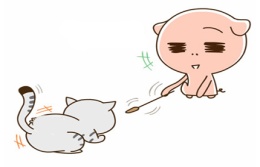 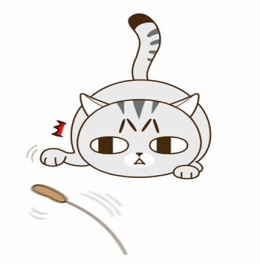 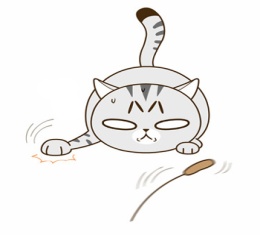 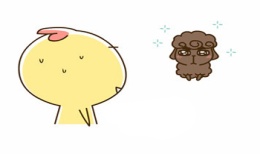 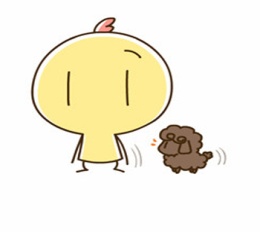 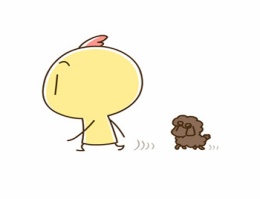 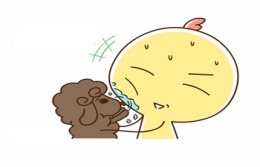 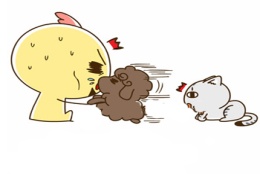 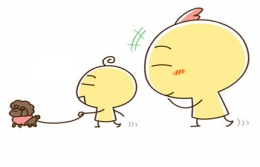 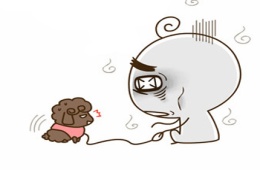 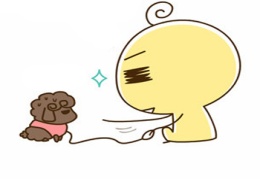 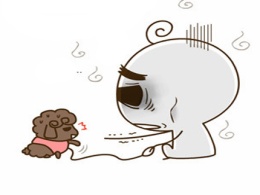 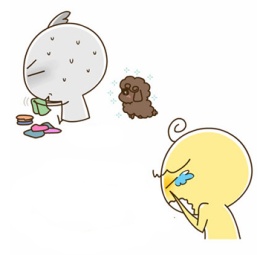 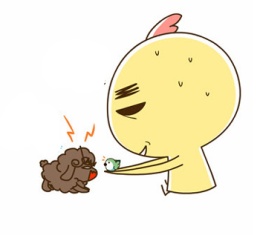 ‘Pets’ Worksheet*Ask your partner and write down the answer.Have you ever raised any pet?If yes, what kind of animal? Was it hard to keep it? Why?What merits and demerits are there for living with pets?Do you think is it possible to keep a tiger as a pet? Why?What do you think of their nature? - a cat- a dog- a bird- a snake- a tiger- a monkeyWhat is the most important aspect of keeping an animal as a pet?X Listening/Speaking   Reading   Grammar   WritingX Listening/Speaking   Reading   Grammar   WritingX Listening/Speaking   Reading   Grammar   WritingX Listening/Speaking   Reading   Grammar   WritingTopic: Special PetsTopic: Special PetsTopic: Special PetsTopic: Special PetsInstructor:DinaLevel:Pre-intermediateStudents:4Length:52 MinutesMaterials:- White Board and Makers- Pets Pictures.- ‘Pets’ Worksheet for each group- Role Cards - ‘What Do You Think of Pet’s Character?’Materials:- White Board and Makers- Pets Pictures.- ‘Pets’ Worksheet for each group- Role Cards - ‘What Do You Think of Pet’s Character?’Materials:- White Board and Makers- Pets Pictures.- ‘Pets’ Worksheet for each group- Role Cards - ‘What Do You Think of Pet’s Character?’Materials:- White Board and Makers- Pets Pictures.- ‘Pets’ Worksheet for each group- Role Cards - ‘What Do You Think of Pet’s Character?’Aims:- Improve speaking skills by discussion in group, sharing ideas in group, having presentation.- Improve listening skills by listening to T’s introduction, listening to other Ss opinions during group discussion, listening to other group’s presentation. - Improve writing skills by completing worksheet and taking notes during communication.- Improve communication skills by having discussion and sharing ideas in group.Aims:- Improve speaking skills by discussion in group, sharing ideas in group, having presentation.- Improve listening skills by listening to T’s introduction, listening to other Ss opinions during group discussion, listening to other group’s presentation. - Improve writing skills by completing worksheet and taking notes during communication.- Improve communication skills by having discussion and sharing ideas in group.Aims:- Improve speaking skills by discussion in group, sharing ideas in group, having presentation.- Improve listening skills by listening to T’s introduction, listening to other Ss opinions during group discussion, listening to other group’s presentation. - Improve writing skills by completing worksheet and taking notes during communication.- Improve communication skills by having discussion and sharing ideas in group.Aims:- Improve speaking skills by discussion in group, sharing ideas in group, having presentation.- Improve listening skills by listening to T’s introduction, listening to other Ss opinions during group discussion, listening to other group’s presentation. - Improve writing skills by completing worksheet and taking notes during communication.- Improve communication skills by having discussion and sharing ideas in group.Language Skills:- Speaking: small group discussion, presentation, responding to T’s.- Listening: listening to T(T talk, instructions, etc.), listening to other Ss’ opinions during discussion.- Reading: looking at the board and worksheets.- Writing: writing sentences in worksheet and taking notes.Language Skills:- Speaking: small group discussion, presentation, responding to T’s.- Listening: listening to T(T talk, instructions, etc.), listening to other Ss’ opinions during discussion.- Reading: looking at the board and worksheets.- Writing: writing sentences in worksheet and taking notes.Language Skills:- Speaking: small group discussion, presentation, responding to T’s.- Listening: listening to T(T talk, instructions, etc.), listening to other Ss’ opinions during discussion.- Reading: looking at the board and worksheets.- Writing: writing sentences in worksheet and taking notes.Language Skills:- Speaking: small group discussion, presentation, responding to T’s.- Listening: listening to T(T talk, instructions, etc.), listening to other Ss’ opinions during discussion.- Reading: looking at the board and worksheets.- Writing: writing sentences in worksheet and taking notes.Language Systems:- Phonology: role play, presentation, teacher talk.- Function: caring for a pet, sharing stories- Lexis: vocabulary.- Grammar: N/A- Discourse: group discussion, making a story, responding the teacher.Language Systems:- Phonology: role play, presentation, teacher talk.- Function: caring for a pet, sharing stories- Lexis: vocabulary.- Grammar: N/A- Discourse: group discussion, making a story, responding the teacher.Language Systems:- Phonology: role play, presentation, teacher talk.- Function: caring for a pet, sharing stories- Lexis: vocabulary.- Grammar: N/A- Discourse: group discussion, making a story, responding the teacher.Language Systems:- Phonology: role play, presentation, teacher talk.- Function: caring for a pet, sharing stories- Lexis: vocabulary.- Grammar: N/A- Discourse: group discussion, making a story, responding the teacher.Assumptions:- All Ss have opinion about the topic.- All Ss will enjoy discussion and sharing their opinions in group. - All Ss cooperative with one another during the making a story and completing the worksheet.Assumptions:- All Ss have opinion about the topic.- All Ss will enjoy discussion and sharing their opinions in group. - All Ss cooperative with one another during the making a story and completing the worksheet.Assumptions:- All Ss have opinion about the topic.- All Ss will enjoy discussion and sharing their opinions in group. - All Ss cooperative with one another during the making a story and completing the worksheet.Assumptions:- All Ss have opinion about the topic.- All Ss will enjoy discussion and sharing their opinions in group. - All Ss cooperative with one another during the making a story and completing the worksheet.Anticipated Errors and Solutions:- If Ss don’t understand instructions. ☞ Solution: T shows demonstration.- If Ss may not have many ideas. ☞ Solution: T gives them some examples.- If some Ss are too shy to participate during the group discussion.☞ Solution: T encourages Ss to participate and give positive feedback.- If some Ss don’t give their opinion during the group discussion. ☞ Solution: T gives her opinion and leads them to participate in communication.- If activity takes too long. ☞ Solution: T gives them time warning.- If activity finishes too soon. ☞ Solution: T makes suggestions and shares ideas.Anticipated Errors and Solutions:- If Ss don’t understand instructions. ☞ Solution: T shows demonstration.- If Ss may not have many ideas. ☞ Solution: T gives them some examples.- If some Ss are too shy to participate during the group discussion.☞ Solution: T encourages Ss to participate and give positive feedback.- If some Ss don’t give their opinion during the group discussion. ☞ Solution: T gives her opinion and leads them to participate in communication.- If activity takes too long. ☞ Solution: T gives them time warning.- If activity finishes too soon. ☞ Solution: T makes suggestions and shares ideas.Anticipated Errors and Solutions:- If Ss don’t understand instructions. ☞ Solution: T shows demonstration.- If Ss may not have many ideas. ☞ Solution: T gives them some examples.- If some Ss are too shy to participate during the group discussion.☞ Solution: T encourages Ss to participate and give positive feedback.- If some Ss don’t give their opinion during the group discussion. ☞ Solution: T gives her opinion and leads them to participate in communication.- If activity takes too long. ☞ Solution: T gives them time warning.- If activity finishes too soon. ☞ Solution: T makes suggestions and shares ideas.Anticipated Errors and Solutions:- If Ss don’t understand instructions. ☞ Solution: T shows demonstration.- If Ss may not have many ideas. ☞ Solution: T gives them some examples.- If some Ss are too shy to participate during the group discussion.☞ Solution: T encourages Ss to participate and give positive feedback.- If some Ss don’t give their opinion during the group discussion. ☞ Solution: T gives her opinion and leads them to participate in communication.- If activity takes too long. ☞ Solution: T gives them time warning.- If activity finishes too soon. ☞ Solution: T makes suggestions and shares ideas.References: noneReferences: noneReferences: noneReferences: noneLead-InLead-InLead-InLead-InMaterials: - White board and markers.- Pets Pictures.Materials: - White board and markers.- Pets Pictures.Materials: - White board and markers.- Pets Pictures.Materials: - White board and markers.- Pets Pictures.TimeSet UpStudent ActivityTeacher Talk1min4min5minWholeWholeSsSs greet the teacher.Ss listen to teacher and look at the Pets picture that teacher has.Ss talk their about experiences and look at the board.Greeting. Tell T’s interesting experience of having pet. Elicit the stories from Ss.Pre-ActivityPre-ActivityPre-ActivityPre-ActivityMaterials: - ‘Pets’ Worksheet.- White board and markers.Materials: - ‘Pets’ Worksheet.- White board and markers.Materials: - ‘Pets’ Worksheet.- White board and markers.Materials: - ‘Pets’ Worksheet.- White board and markers.TimeSet UpStudent ActivityTeacher Talk2min1min6min5minWholeGroupGroupWholeSs look at the worksheet and listen what T says.Ss move into group.Ss take the worksheet and look at it.Ss do talk about ‘pet’ and write them on the worksheet.Each Ss tell their partner’s ideas.Show the worksheet and explain how to complete it by presenting T worksheet. Divide Ss into two groups of two members. Hand out the worksheets.Let Ss do ask, answer and write the ideas on the worksheet. Monitor Ss and feedback.Ask Ss to present partners ideas.Main ActivityMain ActivityMain ActivityMain ActivityMain ActivityMain ActivityMaterials: - Role cards - ‘What Do You Think of Animal’s Character?’Materials: - Role cards - ‘What Do You Think of Animal’s Character?’Materials: - Role cards - ‘What Do You Think of Animal’s Character?’Materials: - Role cards - ‘What Do You Think of Animal’s Character?’Materials: - Role cards - ‘What Do You Think of Animal’s Character?’Materials: - Role cards - ‘What Do You Think of Animal’s Character?’TimeSet UpSet UpStudent ActivityStudent ActivityTeacher Talk2min10min5minWholeGroupWholeWholeGroupWholeSs listen to T’s instruction.Ss discuss and make a story with role play card. Complete the story.Ask questions to T if they have.Each group has presentation in front of the other students.Ss listen to T’s instruction.Ss discuss and make a story with role play card. Complete the story.Ask questions to T if they have.Each group has presentation in front of the other students.T gives instruction. Demonstrate how to complete a story.Let Ss imagine animal’s character and make a story.Monitor group activity and help Ss if someone has difficulty in communication.Give Ss positive feedback.Let all groups have presentation about their story.Post ActivityPost ActivityPost ActivityPost ActivityPost ActivityPost ActivityPost ActivityMaterials: - White Board and Markers.Materials: - White Board and Markers.Materials: - White Board and Markers.Materials: - White Board and Markers.Materials: - White Board and Markers.Materials: - White Board and Markers.Materials: - White Board and Markers.TimeSet UpStudent ActivityStudent ActivityTeacher TalkTeacher TalkTeacher Talk10min1minSsWholeSs talk about which favorite pet is and their nature. Ss talk about what they want to raise in their future.Ss say good bye.Ss talk about which favorite pet is and their nature. Ss talk about what they want to raise in their future.Ss say good bye.Let Ss talk about what they want to keep it in the future. Let Ss talk about animal nature.Close by giving Ss feedback about their accomplishment and improvement.Let Ss talk about what they want to keep it in the future. Let Ss talk about animal nature.Close by giving Ss feedback about their accomplishment and improvement.Let Ss talk about what they want to keep it in the future. Let Ss talk about animal nature.Close by giving Ss feedback about their accomplishment and improvement.